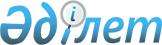 О проведении призыва граждан мужского пола на срочную воинскую службу в 2012 году
					
			Утративший силу
			
			
		
					Постановление акимата города Курчатова Восточно-Казахстанской области от 11 сентября 2012 года N 1170. Зарегистрировано Департаментом юстиции Восточно-Казахстанской области 26 сентября 2012 года за N 2674. Утратило силу постановлением акимата города Курчатова Восточно-Казахстанской области от 26 марта 2013 года N 1401

      Сноска. Утратило силу постановлением акимата города Курчатова Восточно-Казахстанской области от 26.03.2013 N 1401.

      

      Примечание РЦПИ.

      В тексте сохранена авторская орфография и пунктуация.

      

      В соответствии с подпунктом 8) пункта 1 статьи 31 Закона Республики Казахстан от 23 января 2001 года «О местном государственном управлении и самоуправлении в Республике Казахстан», пунктом 3 статьи 27, пунктами 1, 3 статьи 28, статьями 30 и 31 Закона Республики Казахстан от 16 февраля 2012 года «О воинской службе и статусе военнослужащих», Указа Президента Республики Казахстан от 01 марта 2012 года № 274 «Об увольнении в запас военнослужащих срочной воинской службы, выслуживших установленный срок воинской службы и очередном призыве граждан Республики Казахстан на срочную воинскую службу в апреле - июне и октябре - декабре 2012 года», Постановлением Правительства Республики Казахстан от 12 марта 2012 года № 326 «О реализации Указа Президента Республики Казахстан от 01 марта 2012 года № 274 «Об увольнении в запас военнослужащих срочной воинской службы, выслуживших установленный срок воинской службы, и очередном призыве граждан Республики Казахстан на срочную воинскую службу в апреле - июне и октябре - декабре 2012 года» акимат города Курчатова ПОСТАНОВЛЯЕТ:



      1. Провести призыв на срочную воинскую службу в октябре-декабре 2012 года граждан мужского пола в возрасте от восемнадцати до двадцати семи лет, не имеющих права на отсрочку или освобождение от призыва, а также граждан, отчисленных из учебных заведений, не достигших двадцати семи лет и не выслуживших установленные сроки воинской службы по призыву.



      2. Рекомендовать начальнику отдела по делам обороны города Курчатов Рахимову Наиль Амировичу совместно с государственными учреждениями обеспечить организацию и проведение мероприятий связанных с призывом в рамках компетенции предусмотренных законодательством Республики Казахстан.



      3. Контроль за исполнением данного постановления возложить на заместителя акима города Курчатова Старенкову Е. В.



      4. Постановление вводится в действие по истечении десяти календарных дней после дня его первого официального опубликования.

      

      

      Акима города Курчатова                             А. ГЕНРИХ

      

      «СОГЛАСОВАНО»

      

      Начальник Государственного

      Учреждения «Отдел по делам

      обороны города Курчатова»            _______________ Н. Рахимов

                                               11 сентября 2012 год
					© 2012. РГП на ПХВ «Институт законодательства и правовой информации Республики Казахстан» Министерства юстиции Республики Казахстан
				